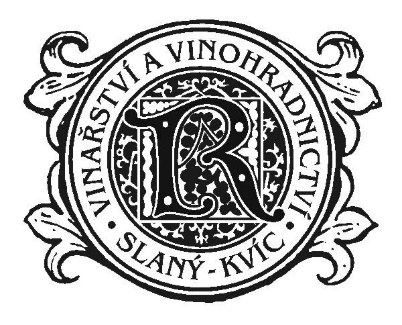 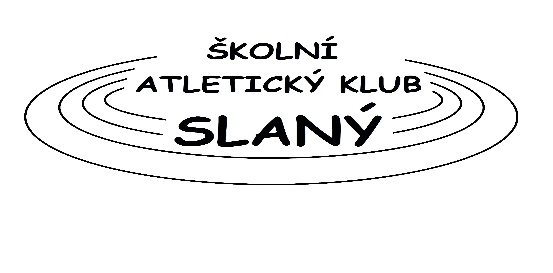 Vážení sportovní přátelé!   Tak jako v loňském roce, ŠAK Slaný pořádá podzimní Slánský přespolní běh vinicemi v Kvíci.Tímto bychom Vás chtěli pozvat – ať jste mladí nebo staří, malí nebo velcí, prostě Vás všechny do kouzelných vinic v Kvíci, kde budou tratě připraveny pro všechny věkové kategorie.Po odběhnutí všech věkových kategorií se sejdeme před Vinařstvím a vyhlásíme výsledky ve všech věkových kategoriích!A teď to nejdůležitější – kdy : ve čtvrtek 15.10.2020Od 15,30-16,20h probíhá registrace a v 16,30h start první kategorie.Po celou dobu závodů bude pro dospělé osoby vinařství otevřeno se svým  vyhlášeným burčákem a víny, pro děti s mošty.Závěrem bychom Vás chtěli požádat, aby se zájemci registrovali předem na mailové adrese: radomir.jansky@centrum.cz…… a tím, přispějete k plynulému průběhu závodů.Těšíme se na Vás Trenéři ŠAK Slaný